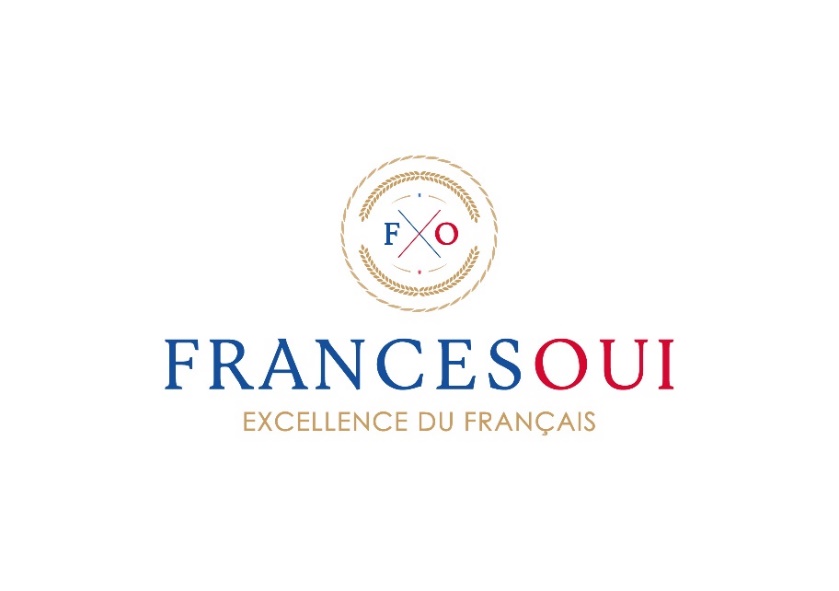 CONDICIONES GENERALES CURSO 2020/2021 1.- La disponibilidad del centro será de lunes a viernes de 7:00 a 22:00 horas y sábado de 8:00 a 15:00 horas, excepto festivos y los periodos vacacionales escolares correspondientes a Navidad, Semana Santa y Vacaciones de verano correspondientes a la primera quincena del mes de julio. 2.- Teniendo en cuenta la disponibilidad del centro especificada en el punto 1.-
de las presentes condiciones generales, el comienzo y la finalización del curso se determinará en función de las necesidades del alumno (curso en grupo, clases individuales, intensivos en grupo, intensivos individuales, clases a domicilio, etc). El alumno podrá elegir entre dos modalidades en caso de que la duración del curso sea anual: Inicio curso mediados de septiembre de 2.020 hasta finales de mayo de 2.021 o Inicio curso principios de Octubre de 2.020 hasta mediados de junio de 2.021. 3.- Para realizar la reserva del curso académico 2020/2021 el alumno abonará una reserva de 50€ correspondiente a los contenidos que el profesor va a utilizar durante el curso. La reserva no se devuelve. En el supuesto de que el alumno se diese de baja con anterioridad a la finalización del curso en grupo, el importe de la reserva adelantada no será devuelta. En el supuesto de intensivos individuales, intensivos en grupo, intensivos individuales o clases individuales o a domicilio, se abonará una reserva por un importe fijo de 50 euros que se descontarán del pago del último mes de la modalidad del curso contratado. En el supuesto de que el alumno se diese de baja con anterioridad a la finalización del curso contratado o sin comenzar el mismo, en cualquier modalidad de curso, el importe de la reserva adelantada no será devuelta.4.- En el supuesto de curso en grupo, intensivos en grupo, el centro de francés FRANCES OUI se reserva el derecho a anular la reserva del curso académico en el supuesto de que no se alcance el mínimo de alumnos establecido para dicho grupo (grupos de seis alumnos con un mínimo de tres alumnos para realizar el curso). El centro de francés en caso de que se cancele el grupo por no llegarse al mínimo establecido, hará todo lo posible para ubicar a los alumnos en otro grupo de nivel similar.Asimismo, el centro de francés se reserva el derecho de expulsión si el alumno causase molestias para el normal desarrollo de las clases y del mismo centro.5.- El alumno que por cualquier razón (excepto por causa justificada) causara baja, deberá avisar con 7 días de antelación, en caso contrario se cargará el recibo correspondiente (excepto contratación de cualquier modalidad de cursos ofertados con duración inferior a un mes). 6.- La forma de pago de las reservas de contenidos/ material o de reservas de intensivos o individuales solicitadas se realizará por transferencia o mediante tarjeta en el propio centro.7.- La forma de pago del curso contratado se realizará mediante giro bancario mensual los días 25 del mes anterior hasta la finalización del mismo. Excepto modalidad de contratación de cursos con duración inferior a un mes que se podrán abonar además de giro bancario, por transferencia bancaria o mediante tarjeta bancaria. 8.- Las mensualidades se consideran un pago fraccionado del total del curso por lo que siempre serán del mismo importe independientemente del número de clases que tenga un mes determinado y de los meses que contengan período vacacional o festivos.9- En caso de devolución de recibos por motivos ajenos al centro, para poder continuar con las clases, el alumno o tutor deberá abonar el pago en efectivo o por transferencia bancaria correspondiente al importe de dicho recibo más los gastos bancarios ocasionados por la devolución con un importe de 3,50 euros.10.- No se devolverá el importe de la mensualidad ni por falta de asistencia ni una vez girado el recibo, salvo que se avise con 15 días de antelación.11.- El alumno se compromete a respetar las normas del centro y asistir puntualmente a las clases. No se permitirá la entrada a las aulas pasados diez minutos desde el comienzo de las clases excepto por causa justificada avisada con antelación. Se dará la clase por finalizada si a la media hora de su comienzo no ha asistido a clase ningún alumno. Mientras dure la situación de COVID 19, se mantendrán las normas de seguridad que indicamos en el siguiente enlace: https://www.lescoursdemaite.com/metodologia/12.- Todas las reclamaciones o sugerencias deben tratarse llamando al 948 04 60 14/ 630 039 085  de la central de Pamplona y no con los profesores.13.- Las clases en la modalidad de grupo en las que el alumno no asista, ni se podrán recuperar ni se devolverá el importe de la misma. En todo caso, el alumno se compromete a avisar al centro con la suficiente antelación si no va a asistir a clase. En caso de clases en grupo de 2 alumnos, tampoco se devolverá el importe de dicha clase si no la asiste.14.- En la modalidad de clases individuales en la que el alumno no asista éste se compromete a avisar con un mínimo de 24 horas antes del comienzo de la clase. En caso de que avise con dicha antelación y en el supuesto de que se anule una clase por causa imputable al alumno, dicha clase solo podrá recuperarse en el mes siguiente a la fecha de anulación. En ningún supuesto se devolverá el importe de la clase.La firma de este documento supone la aceptación de las condiciones generales descritas anteriormente.Fecha:						Firma tutor/a, alumno/a (mayor de edad): Firma del alumno/a:				